Задача из старого экзаменационного сборникаРассмотрим решение задачи из экзаменационного сборника 1994 года для проведения письменного экзамена по математике. Надо учесть, что эта задача предназначалась учащимся специализированных классов с углублённым изучением математики. В то время в варианте было шесть задач. 2.650. а) Из пункта А в пункт С, находящийся на расстоянии 20 км от А, выехал грузовик. Одновременно с ним из пункта В, расположенного между A и С на расстоянии 15 км от A, в пункт С вышел пешеход, а из С навстречу им выехал автобус. За какое время грузовик догнал пешехода, если известно, что это произошло через полчаса после встречи грузовика с автобусом, а пешеход до встречи с автобусом находился в пути втрое меньше времени, чем грузовик до своей встречи с автобусом?Решение. Для решения задачи график движения не обязателен, но он позволяет наглядно представить условия задачи.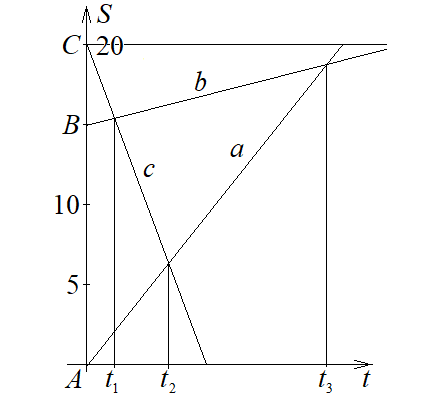 Пусть a, b, c (в км/ч) — скорости грузовика, пешехода и автобуса, вышедших из пунктов A, B, C соответственно. AС = 20, AВ = 15, BC = 5 (в км). Пешеход и автобус встретились через   ч после начала движения. Грузовик и автобус встретились через   ч. Грузовик догнал пешехода через   ч. Это время надо найти. Из условий задачи следует, что  и . Составим два уравнения:; 					(1).						(2)Из двух уравнений с тремя неизвестными нельзя найти значения a, b, c, но можно установить связи между ними, при помощи которых найдём .Из уравнения (2) выразим c через a и b: с = 3a – 4b. Подставим выражение 3a – 4b вместо c в уравнение (1): ,.Теперь найдём  =  = =  = . Искомое время  ч.Ответ.  ч. 